ПОСРЕДНИК В ДЕТСКОМ САДУУважаемые родители (законные представители)!Если у Вас возник конфликт с кем-то из участников образовательного процесса в детском саду (родителями, работниками ДОУ), то ВЫ МОЖЕТЕ ОБРАТИТЬСЯ К НАШИМ ПОСРЕДНИКАМ:Боброва Татьяна Рудольфовна – заведующий МБДОУ «ЦРР – детский сад №2»Кондрашина Елена Викторовна – педагог-психолог,Милехина Александра Геннадиевна – воспитатель группы «Светлячок»,Мрачко Юлия Викторовна – воспитатель группы «Затейники».ПОСРЕДНИЧЕСТВО – это переговоры между конфликтующими сторонами с участием третьей стороны (посредника) с целью поиска решения, удовлетворяющего обе стороны. Принципы посредничества:- добровольность участия сторон, - конфиденциальность информации, - нейтральная позиция посредника,- равноправие сторон.Работа группы посредников направлена на обеспечение безопасного психологического пространства в детском саду и на помощь участникам образовательного процесса (родителям, педагогам, администрации ДОУ) в мирном разрешении конфликтов. Если Вы решили обратиться к нам, то Вам надо подойти к координатору группы посредников Грининой Галине Васильевне (заместитель заведующей по ВМР) тел. 8(4912)28-32-57 или заполнить бланк обращения который находится около кабинета заместителя заведующего по ВМР на стенде «Посредник  детском саду» и положить его в «Ящик обращений». После этого с каждым из участников свяжется наш посредник для обсуждения его отношения к случившемуся и желания участвовать во встрече.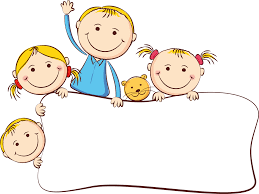 Создание психологически безопасной                      образовательной среды в ДОО                      как условие охраны и укрепления                      психологического здоровья детей.